Inbjudan tillESK-bandys GolftävlingBandysvingenHallå flickor, jag tänkte att det var dags för lite kraftmätning. Jag har bokat tre bollarFre. 26/9 från 14.00 på Enköpings GK.En intresseanmälan till mig senast den  21/9 med golf-id.Så ska jag försöka fixa ihop något trevligt.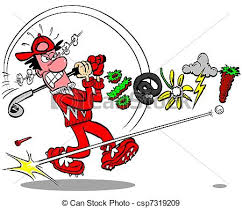 Tommy Sandell   0768 65 70 39tommy.sandell@con-form.seSom vanligt tas det tacksamt emot priser till prisbord.